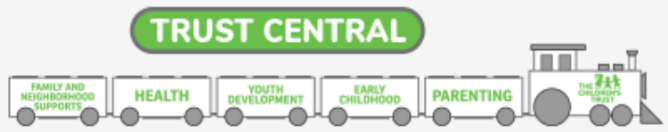 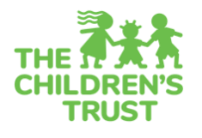 PARENT, GUARDIAN OR PRIMARY CAREGIVER INFORMATION FORMParticipant's Last Name                                                                       First                                                Middle Name                                       Date of Birth (MM/DD/YYYY) )               /               /                           Gender	  Female    Male     Non-binary/Gender non-conforming    Transgender     OtherStreet Address                                                                                                        City                                         ZIP Code                         Primary Phone Number (            )                 -                            Is this a cell/mobile phone?   Yes     NoEmail Address                                                                                                                                                                                                              Please note that The Children’s Trust may contact you via postal mail, email and/or text to ask about your satisfaction with services, and to make you aware of other Trust-funded programs, initiatives and events that may interest you.What primary role do you play as a parent, guardian, or primary caregiver? (Please select only one): Mother   Father   Step-mother   Step-father   Grandparent   Foster Parent   OtherHow many children are in your care?                             How many of the children in your care have a disability or condition expected to last for a year or more that makes it harder for them to do things that other children of the same age can do?                              What is your preferred language for contact? (Please select only one) English    Spanish    Haitian Creole   What language(s) do you feel comfortable communicating in? (Select all that apply) English    Spanish    Haitian Creole    Portuguese    French    Other:                                                                                   EthnicityDo you identify as Hispanic or Latina/o/x?  Yes    No                            Do you identify as Haitian?  Yes    NoRace (Please select only one) American Indian or Alaskan 	 Asian     Black or African American     Pacific Islander     White Biracial or Multiracial                Prefer to self-describe                                                                                                                     What is the highest level of education you’ve completed?  Grade                          HS Diploma/GED     Some College     Associate Degree     Bachelor’s Degree     Graduate DegreeIf you are interested in other services funded by The Children’s Trust, please call 211 or visit www.thechildrenstrust.org. 
For special needs resources for your child/youth, visit www.advocacynetwork.org or
www.thechildrenstrust.org/content/children-disabilities. As part of my voluntary participation in this program, I give my permission for the information collected through this program to be submitted to The Children's Trust for program evaluation and quality purposes. The Children’s Trust provides funding for the program to operate and follows strict data privacy protections for the information collected.PARTICIPANT SIGNATURE                                                                                                                DATE                                         FOR STAFF USE ONLY (MUST BE COMPLETED)ORGANIZATION 							 SITE                                                                                                     Referred From: 														